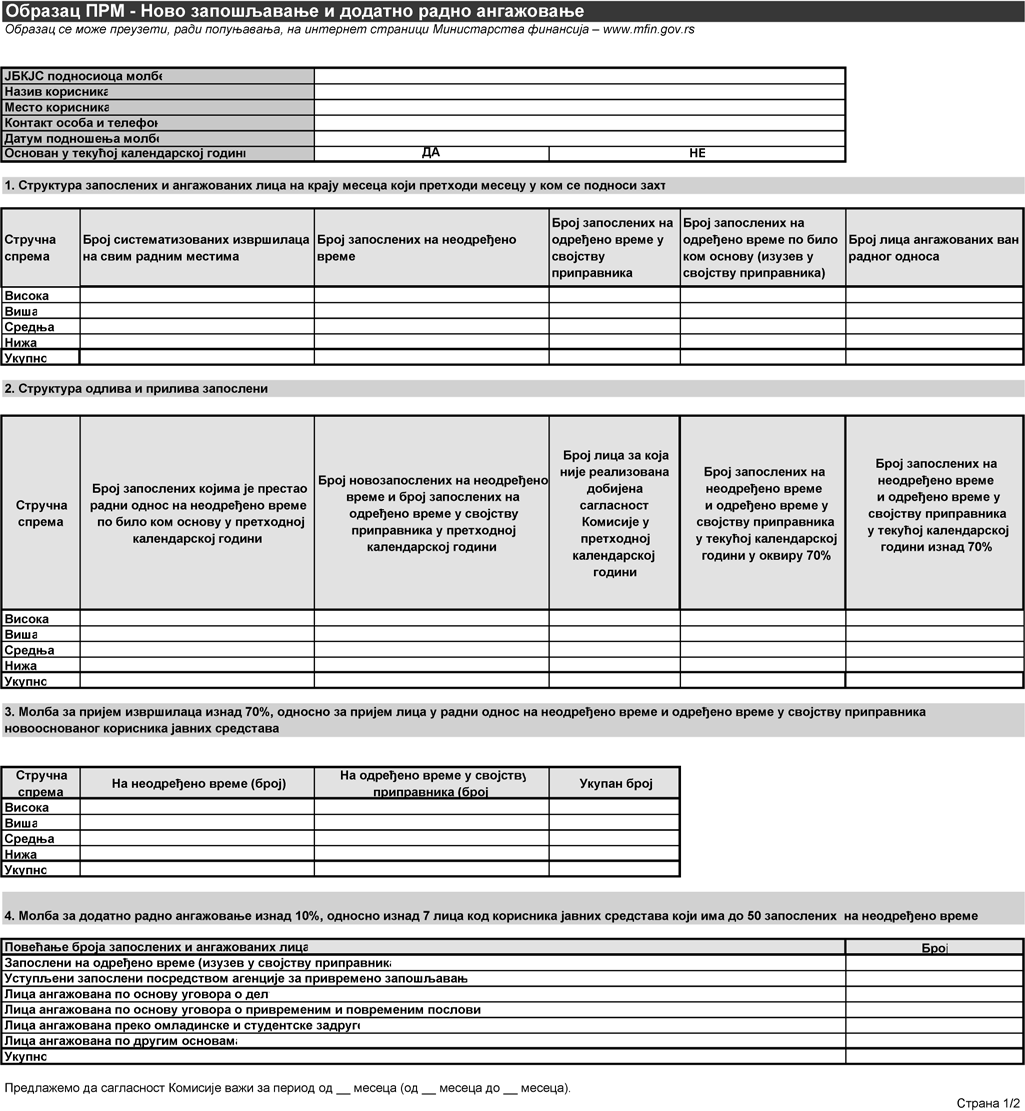 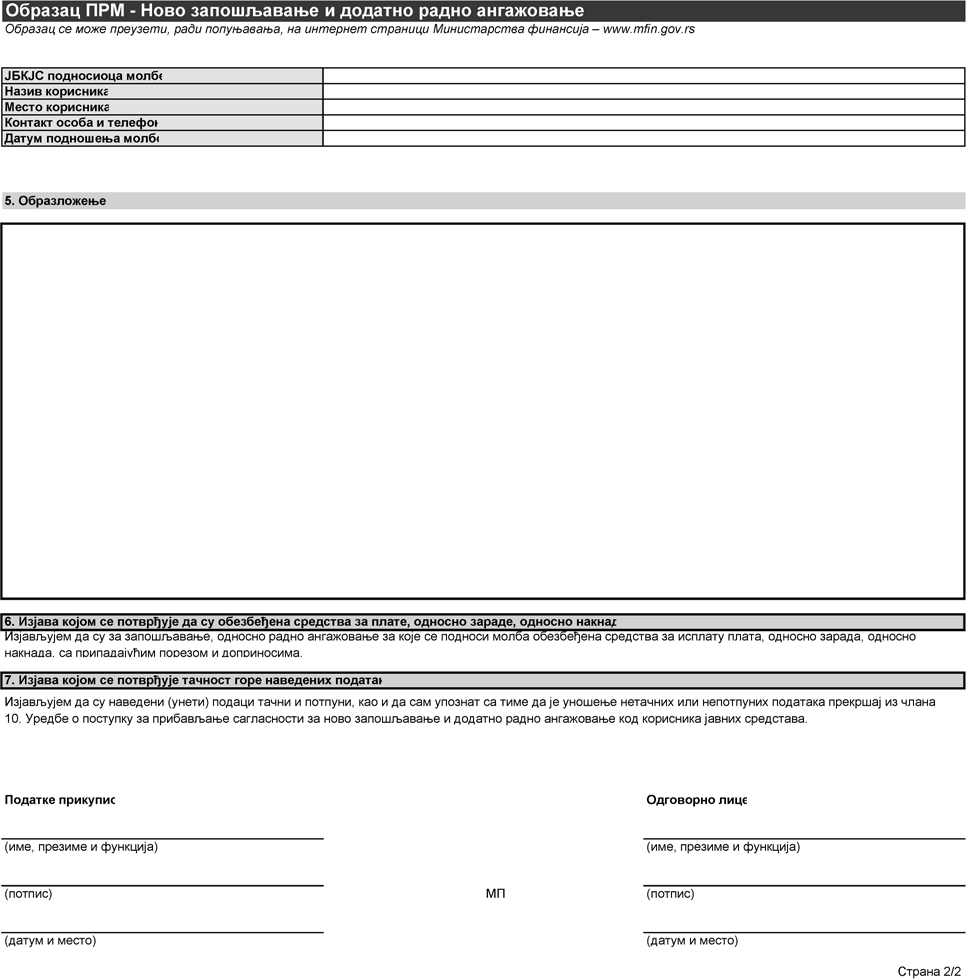 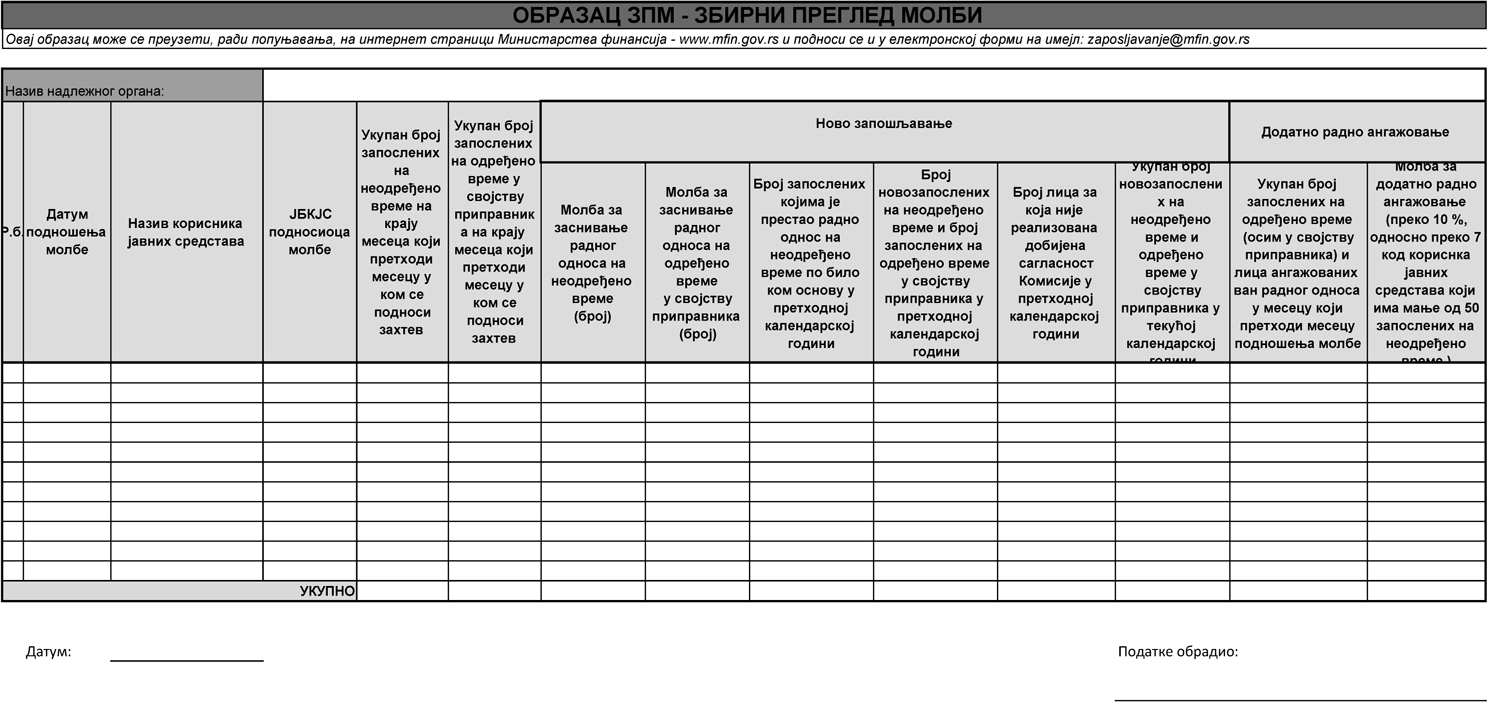 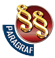 УРЕДБАО ПОСТУПКУ ЗА ПРИБАВЉАЊЕ САГЛАСНОСТИ ЗА НОВО ЗАПОШЉАВАЊЕ И ДОДАТНО РАДНО АНГАЖОВАЊЕ КОД КОРИСНИКА ЈАВНИХ СРЕДСТАВА("Сл. гласник РС", бр. 159/2020)